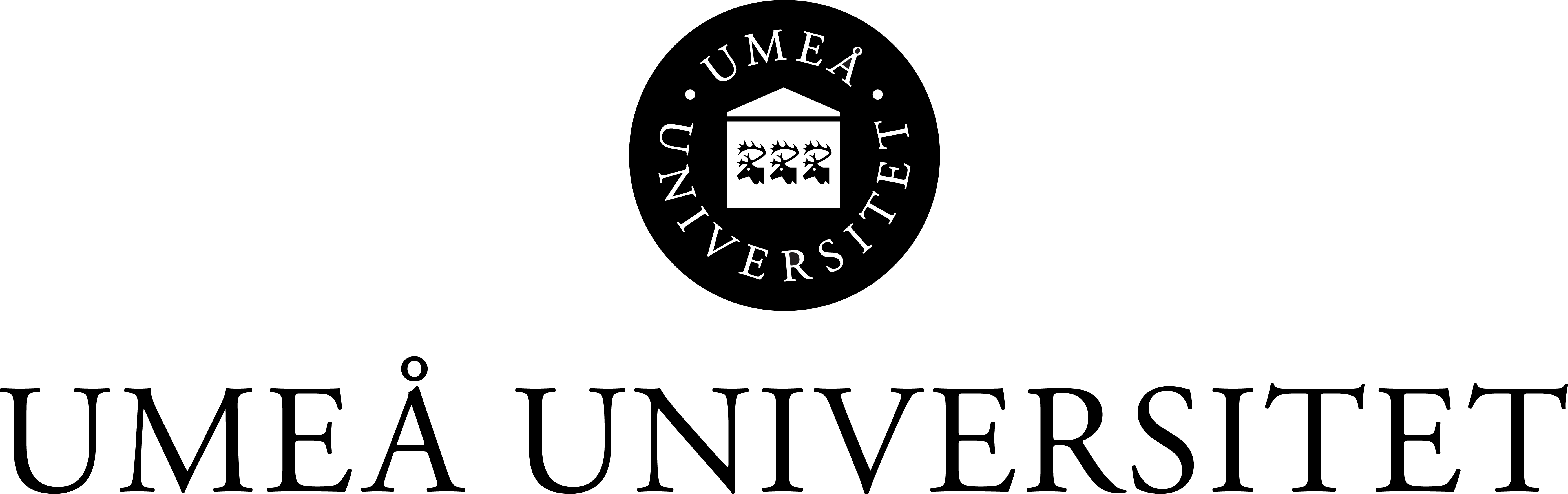 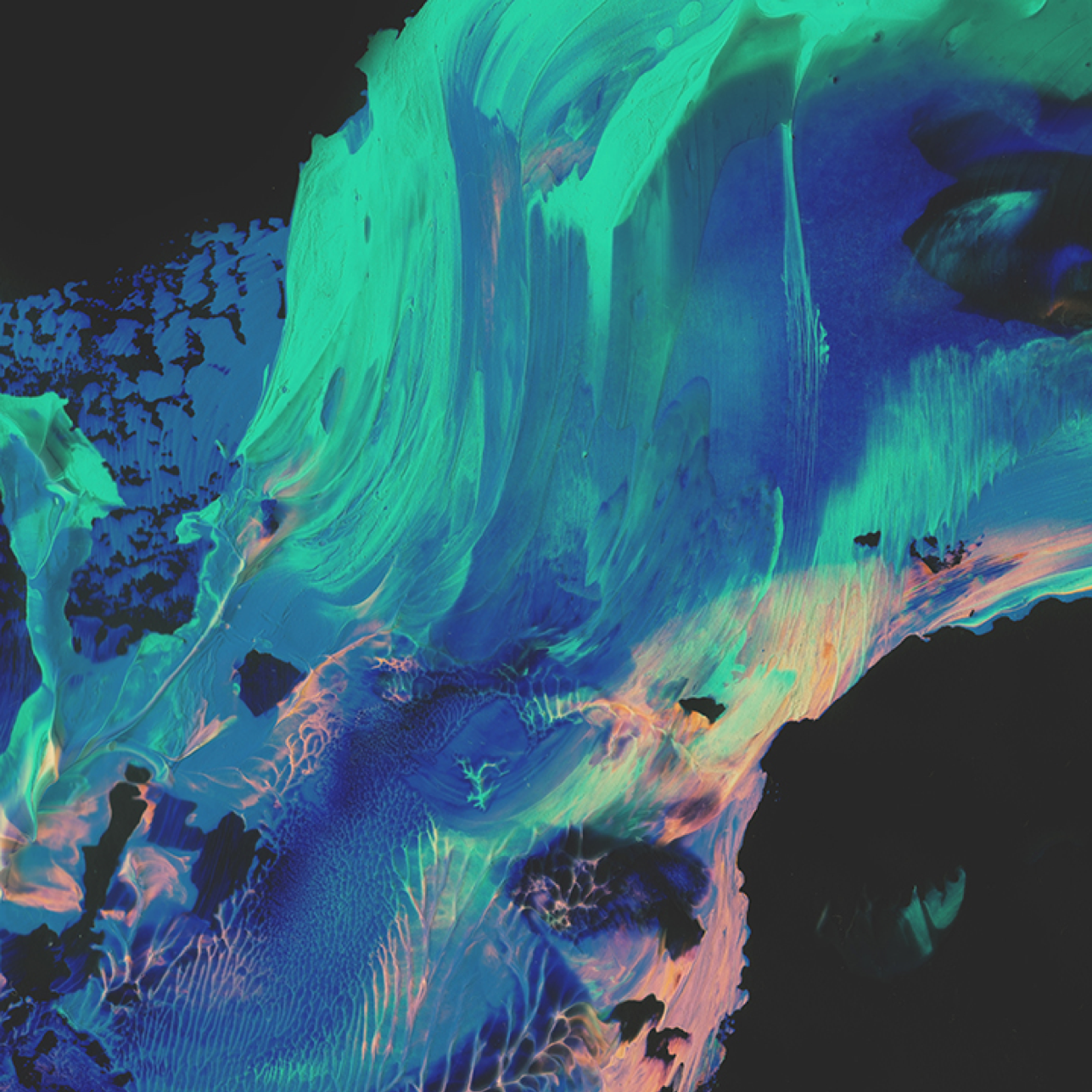 Innehållsförteckning Förkortningar	31	Inledning (eller annan rubrik som passar innehållet)	41.1	Underrubrik (rubriknivå 2)	41.2	Underrubrik (rubriknivå 2)	41.3	Underrubrik (rubriknivå 2)	41.4	Underrubrik (rubriknivå 2)	42	Sätt en rubrik som passar innehållet i kapitlet	52.1	Underrubrik (rubriknivå 2)	52.1.1	Underrubrik (rubriknivå 3)	52.1.2	Underrubrik (rubriknivå 3)	52.2	Underrubrik	53	Sätt en rubrik som passar innehållet i kapitlet	63.1	Underrubrik (rubriknivå 2)	63.1.1	Underrubrik (rubriknivå 3)	63.1.2	Underrubrik (rubriknivå 3)	63.2	Underrubrik	63.3	Underrubrik	63.4	Underrubrik	64	Analys (sätt en rubrik som passar innehållet i kapitlet, t.ex. analys, diskussion, avslutande diskussion, etc.)	74.1	Underrubrik (rubriknivå 2)	74.1.1	Underrubrik (rubriknivå 3)	74.1.2	Underrubrik (rubriknivå 3)	74.2	Underrubrik (rubriknivå 2)	7Käll- och litteraturförteckning	8Underrubrik (rubriknivå 2)	8Underrubrik (rubriknivå 2)	8Underrubrik (rubriknivå 2)	8FörkortningarI kortare skriftliga arbeten är det inte alltid nödvändigt med en förkortningslista.FK1	Förklaring 1FK2	Förklaring 2FK3	Förklaring 3FK4	Förklaring 4Inledning (eller annan rubrik som passar innehållet)I detta inledande kapitel placerar du bakgrund (eller liknande), syfte och eventuella avgränsningar, metod och material samt ett eventuellt teoriavsnitt. Observera att mallen inte innehåller instruktioner för hur du som student författar skriftliga arbeten på juristprogrammet.  Underrubrik (rubriknivå 2)Observera att antalet underrubriker i mallens olika kapitel endast är exempel på antal underrubriker. Du behöver således inte använda samma antal underrubriker som föreslås i de olika kapitlen. Det kan finnas skäl att använda såväl färre som fler underrubriker. Underrubrik (rubriknivå 2)I instruktionerna framgår att du som student kan använda antingen blankrad eller indrag som styckesindelning. Om du som student vill använda indrag istället för blankrad kan du använda formatmallen BrödtextIndrag. I enlighet med instruktionerna ska indraget vara 1,2 cm. Tänk på att första raden i varje nytt avsnitt inte ska ha något indrag. Underrubrik (rubriknivå 2)Underrubrik (rubriknivå 2)Sätt en rubrik som passar innehållet i kapitlet Under detta och eventuellt ett eller flera påföljande kapitel redovisar du din utredning. Här kan du skriva en kort inledning till vad kapitlet ska handla om. Sedan delar du in kapitlet i lämpliga underrubriker.Underrubrik (rubriknivå 2)Underrubrik (rubriknivå 3)Underrubrik (rubriknivå 3)UnderrubrikSätt en rubrik som passar innehållet i kapitletHär kan du skriva en kort inledning till vad kapitlet ska handla om. Sedan delar du in kapitlet i lämpliga underrubriker.  Underrubrik (rubriknivå 2)Underrubrik (rubriknivå 3)Underrubrik (rubriknivå 3)UnderrubrikUnderrubrikUnderrubrikAnalys (sätt en rubrik som passar innehållet i kapitlet, t.ex. analys, diskussion, avslutande diskussion, etc.)I detta avsnitt, som du kan döpa till exempelvis analys eller diskussion, analyserar/diskuterar och sammanfattar du ditt resultat.  Underrubrik (rubriknivå 2)Underrubrik (rubriknivå 3)Underrubrik (rubriknivå 3)Underrubrik (rubriknivå 2)Käll- och litteraturförteckningKäll- och litteraturförteckningen börjar alltid på en ny sida och ska inte ha något rubriknummer. I käll- och litteraturförteckningen används därför heller inte numrerade rubriker på underrubrikerna. I käll- och litteraturförteckningen listas samtliga källor som används i arbetet under lämplig rubrik. Underrubrik (rubriknivå 2)Underrubrik (rubriknivå 3)Underrubrik (rubriknivå 3)Underrubrik (rubriknivå 3)Underrubrik (rubriknivå 2)Underrubrik (rubriknivå 2)Underrubrik (rubriknivå 3)Underrubrik (rubriknivå 3)